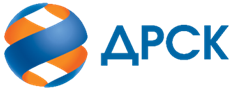 Акционерное Общество«Дальневосточная распределительная сетевая компания»ПРОТОКОЛ № 198/УР-Рзаседания Закупочной комиссии по запросу котировок в электронной форме, участниками которого могут быть только субъекты малого и среднего предпринимательства на право заключения договора на выполнение работ «Ремонт зданий ЗРУ ПС 35 кВ "Реммаш", ЗРУ ПС Восточная» (лот № 2401-РЕМ ПРОД-2021-ДРСК)СПОСОБ И ПРЕДМЕТ ЗАКУПКИ: запрос котировок в электронной форме, участниками которого могут быть только субъекты малого и среднего предпринимательства на право заключения договора «Ремонт зданий ЗРУ ПС 35 кВ "Реммаш", ЗРУ ПС Восточная», Лот № 2401-РЕМ ПРОД-2021-ДРСК    КОЛИЧЕСТВО ПОДАННЫХ ЗАЯВОК НА УЧАСТИЕ В ЗАКУПКЕ: 4 (четыре) заявки.КОЛИЧЕСТВО ОТКЛОНЕННЫХ ЗАЯВОК: 1 (одна) заявка.ВОПРОСЫ, ВЫНОСИМЫЕ НА РАССМОТРЕНИЕ ЗАКУПОЧНОЙ КОМИССИИ: О рассмотрении результатов оценки первых частей заявок Об отклонении заявки Участника 530597/ ООО "ДОМОСТРОЙ"О признании заявок соответствующими условиям Документации о закупке по результатам рассмотрения первых частей заявокРЕШИЛИ:По вопросу № 1Признать объем полученной информации достаточным для принятия решения.Принять к рассмотрению основные части заявок следующих участников:По вопросу № 2Отклонить заявку 530597/ ООО "ДОМОСТРОЙ" от дальнейшего рассмотрения на основании пп. а) п. 4.9.5 Документации о закупке, как несоответствующую следующим требованиям:По вопросу № 3Признать основные части заявок следующих Участников:529030/ООО "ДИНАСТИЯ", 530030/ИП Арутюнян Сосо Анушаванович, 530614/ООО "ТПК "СВЕТОТЕХНИКА", удовлетворяющими по существу условиям Документации о закупке и принять их к дальнейшему рассмотрению. Секретарь Закупочной комиссии 1 уровня  		                                        О.В.Коваленког. Благовещенск«25» декабря 2020№п/пДата и время регистрации заявкиНаименование, адрес и ИНН Участника и/или его идентификационный номер07.12.2020 05:42:00529030/ООО "ДИНАСТИЯ", 675000, ОБЛ АМУРСКАЯ, Г БЛАГОВЕЩЕНСК, УЛ ЗАБУРХАНОВСКАЯ, 98, , ИНН 2801128260, КПП 280101001, ОГРН 108280100059007.12.2020 15:24:17530030/ИП Арутюнян Сосо Анушаванович, Область Амурская, Город Благовещенск, , ИНН 281700570332, ОГРН 31028012080005508.12.2020 04:44:11530597/ ООО "ДОМОСТРОЙ", 675997, ОБЛ АМУРСКАЯ, Г БЛАГОВЕЩЕНСК, УЛ ЗАБУРХАНОВСКАЯ, ДОМ 98, ОФИС 1А, ИНН 2801244235, КПП 280101001, ОГРН 118280100873008.12.2020 06:06:36530614/ООО "ТПК "СВЕТОТЕХНИКА", 675000, ОБЛ АМУРСКАЯ, Г БЛАГОВЕЩЕНСК, УЛ МУХИНА, ДОМ 104, ИНН 2801243633, КПП 280101001, ОГРН 1182801008059№п/пДата и время регистрации заявкиНаименование, адрес и ИНН Участника и/или его идентификационный номер07.12.2020 05:42:00529030/ООО "ДИНАСТИЯ", 675000, ОБЛ АМУРСКАЯ, Г БЛАГОВЕЩЕНСК, УЛ ЗАБУРХАНОВСКАЯ, 98, , ИНН 2801128260, КПП 280101001, ОГРН 108280100059007.12.2020 15:24:17530030/ИП Арутюнян Сосо Анушаванович, Область Амурская, Город Благовещенск, , ИНН 281700570332, ОГРН 31028012080005508.12.2020 04:44:11530597/ ООО "ДОМОСТРОЙ", 675997, ОБЛ АМУРСКАЯ, Г БЛАГОВЕЩЕНСК, УЛ ЗАБУРХАНОВСКАЯ, ДОМ 98, ОФИС 1А, ИНН 2801244235, КПП 280101001, ОГРН 118280100873008.12.2020 06:06:36530614/ООО "ТПК "СВЕТОТЕХНИКА", 675000, ОБЛ АМУРСКАЯ, Г БЛАГОВЕЩЕНСК, УЛ МУХИНА, ДОМ 104, ИНН 2801243633, КПП 280101001, ОГРН 1182801008059№ п/пОснования для отклоненияЗаявка участника содержит не заполненный бланк оферты, что не соответствует требованиям п. 4.5.1.1. Документации о закупке в котором указано, что Участник должен подготовить заявку, включающую в себя полный комплект документов согласно перечню, определенному в разделе 11 (ПРИЛОЖЕНИЕ № 4 – СОСТАВ ЗАЯВКИ) в соответствии с образцами форм, установленными в разделе 7.